     Международный Центр Социальной Реабилитации Человека (МЦСРЧ)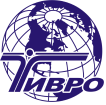      Технология использования внутренних резервов организма (ТИВРО) Свидетельство в государственном реестре №2226 от 08.10.2007 г.  Российско-Абхазский инновационный социально-экономический фонд ОТДЫХ и КУРСЫ «ТИВРО» в АБХАЗИИКолов Алексей Валентинович Военный психолог, доктор философии в области психологии PhD (Ганновер, Германия), автор ТИВРО, автор книг «ТИВРО как продукт и о многом другом», «Откровение труса или как праздновать свой столетний юбилей», более 200 статей и публикаций, эксперт национальной гильдии профессиональных консультантов РФ, член Олимпийского комитета РФ, эксперт ГД РФ. Количество воспитанников в США, РФ и Казахстане более 15 000 слушателей.Технология Использования Внутренних Резервов Организма (ТИВРО)  – это инструмент для поиска и принятия оптимального решения человеком в любой жизненной и, особенно, в самой сложной экстремальной ситуации. Технология служит человеку для постановки и достижения реальных целей, сохраняя при этом жизненные силы, здоровье, взаимоотношения с окружающими людьми и миром. Технология ТИВРО включает:  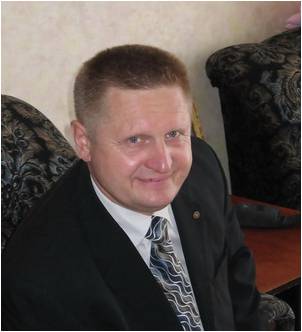 практические занятия «пять принципов ТИВРО»;тренинги в овладении пятью базовыми инструментами и комплектом навыков и приемов;восстановительную гимнастику ТИВРО «Слоеный пирог»;в комплексе использование пяти внутренних резервов человека (здоровье, личность-лидера, семейные ценности, использование знаний своего тела на физиологическом уровне и энергия денег, как инструмент реализации возможностей);консультации автора
Технология ТИВРО универсальна:  человек использует инструменты, приемы и навыки ТИВРО  в любое время суток и в любом месте нахождения, в непосредственном контакте с другими людьми, независимо от возраста и состояния здоровья, так как нет противопоказаний.Технология ТИВРО  выявляет у человека социальный вирус «ЗАО» - Зависть, Алчность, Обиду. Вирус ЗАО (по мнению автора) является источником всех болезней и неудач у человека. В технологии ТИВРО есть антивирус от ЗАО в формуле, который применяется участником тренингов в реальной жизни. Результатом регулярного применения формулы, при решении поставленных задач и целей, начинают работать на физиологическом уровне интуиция и инстинкт самосохранения, как естественные инструменты.Формула антивируса ЗАО         Человек + Место + Время  =  интуиция или инстинкт самосохранения                                                                                                                                                                  Действие                                                                          Результаты для участников, овладевшими инструментами, навыками и приемами ТИВРО: самостоятельное восстановление и укрепление здоровья; принятие решений в стрессовых (экстремальных) ситуациях; правильный выбор целей и постановка задач; разрешение конфликтов; управление коллективом в экстремальных условиях; создание крепкой семьи; оптимальные решения в конкурентной среде; раскрытие творческих способностей (стихи, проза, рисование);омоложение организма через гимнастику мозга, развитие памяти.	техника выявляет причины и устраняет избыточный вес и сопутствующие заболевания.Перечень проблем, с которыми наиболее часто обращаются и решают самостоятельно участники тренингов:Обучение специфическим приемам руководителей всех направлений, от бизнеса до общественных организаций и спорта, особенно в поиске и применении оптимальных решений в создавшейся экстремальной атмосфере в обществе. Обучение человека адаптации в сложной агрессивной среде с одной стороны, и, привитию личностных и лидерских качеств, с другой. Перевод от состояния одиночества к нормальной жизни человека после банкротства, увольнения в запас, потери работы, развода, нанесенного удара предательством близкого окружения, разлуки с малой Родиной, приобретенной фобии в детском и подростковом периоде. Подготовка пациента перед операцией любой тяжести, реабилитация больного в послеоперационный период и ускоренное восстановление здоровья, обучение методам самостоятельной профилактики от болезней и оказание социально-психологической помощи больным, которых медицина признала безнадежными. Возвращение к смыслу активной жизни человека после приобретения инвалидности в результате трагического случая.Оказание помощи в решении проблем сексуальных отклонений, приобретенных в результате изнасилования, супружеской измены и других неадекватных ситуациях.Отработка стресс-блоков на клеточном уровне и возвращение к нормальной жизни людей после участия в военных действиях, проживания их в местах лишения свободы, приобретение ими фобий в экстремальных ситуациях в детском и подростковом периоде (не зависимо от прошлого).Обучение родителей на практических занятиях приемам и навыкам, которые необходимы в помощь их детям самостоятельно выживать в агрессивной среде: в школе, во дворе и других социальных группах.      Обучение приемам и методам членов семьи самостоятельного выхода из сложных бытовых, финансовых, конфликтных и других ситуаций, не способствующих укреплению семейных отношений. Обучение снятию стресс-блоков перед публичными выступлениями, сдачи экзаменов и тестов любой сложности. Избыточный вес и сопутствующие психологические и другие проблемы со здоровьем.   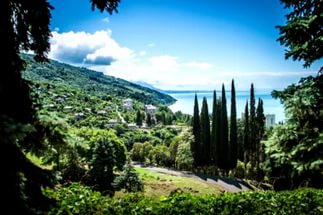 На каждый курс «ТИВРО» за один месяц формируется группа участников на ж/д поезд  «Москва-Сухум»  Календарь расписания курсов ТИВРО в Абхазии с июня по октябрь 2017 г.Состав группы ТИВРО не боле 30 человекИюнь 2017                  1 группа: с 12 по 20 июня                            2 группа: с 26 июня по 4 июлИюль 2017                  3 группа: с 8 по 16 июля                               4группа: с 20 по 28 июляАвгуст 2017               5 группа: с 1 по 9 августа         6 группа: с 13 по21 августа     7 группа: с 25 августа                                                                                                                                        по 2 сентября    Сентябрь 2017           8 группа: с 7 по 15 сентября                       9 группа: с 19 по 27 сентября
Октябрь 2017             10 группа: со 2 по 10 октября                      11 группа: с 16 по 24 октябряПредварительный заказ и оплату за билеты на самолет до аэропорта г. Сочи или на ж/д поезд «Москва-Сухум» и др.  по телефону: +7 (913) 314-8711  Александр.  Представиться на тренинг ТИВРО. Оплату за курс ТИВРО производить сбербанк № 5469 3800 4175 7708 на Колова Алексея Валентиновича или                              РАИСЭФ, Расчетный счет  – 40703810400000000216, в Коммерческом  банке «Гарант-Банк», г. Сухум,БИК – 224100002; кор/ счёт- 30101810400000000002 в РКЦ Национального Банка Абхазии.                                                                        При себе иметь подтверждающий документ об оплате курса. Скидки участникам курсов ТИВРО на 10%  для детей от 12 лет и молодежи до 28 лет включительно,  офицерам уволенных в запас  и членам их семей или кто сделал предоплату за один месяц и более на любой курс ТИВРО до 30 октября 2017 г. Скидка участнику возвращается по месту прибытия на курс ТИВРО.Контакты:  Телефон: +7 (925) 759-7116; e-mail: elena.pantera555@yandex.ru   ЕленаАдрес:   г. Москва, Пресненская набережная, д. 12, Москва-Сити, Башня Федерация-1 «Восток», офис 29-30 (29 этаж)ПНВТСРЧТПТСБВС1234:56789101112131415161718  192021222324252627282930ПНВТСРЧТПТСБВС12345678910111213141516171819202122232425262728293031ПНВТСРЧТПТСБВС12345678910111213141516171819202122232425262728293031ПНВТСРЧТПТСБВС123456789101112131415161718192021222324252627282930ПНВТСРЧТПТСБВС12345678910111213141516171819202122232425262728293031